IIPM SCHOOL OF ENGINEERING & TECHNOLOGY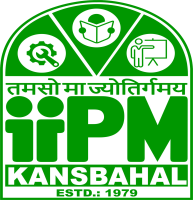 LESSON PLAN: 2022-23Sub:   Communicative English Branch		:	Mechanical & Mining                                    Diploma 1st YearDuration 		: 	61 hours Faculty name 	:	Jharana PujahariObjective 		: 	  To comprehend the given passageTo answer correctly the questions on seen and unseen passages To increase the vocabulary To apply rules of grammar for flawless writing To understand and use the basic concepts of communication in an organized set up and social context To give positive feedback in various situation, to use appropriate body language and to avoid barrier for effective communication To improve writing skill Learning Outcome:	It enables the students in acquiring of knowledge of communicative English.It makes the students improve their communication skill and develop personality.It enables students to know about the organizational set up and make them ready for job.SYLLABUS:-LEARNING RESOURCESSignature ofFaculty Member				HOD				Principal/ DirectorUnit – ILITERATURE APPRECIATION1.1.Reading comprehension Sub-skills of reading comprehension are to be worked out and tested through an unseen passage in about 200-500 words. A student should get acquainted with sub-skills of reading for the purpose of:  Skimming the gist  Scanning for necessary information  Close reading for inference and evaluation  Main idea and supporting points  Guessing the meaning of un-familiar words Note- making  Summarizing  Supplying a suitable title 1.2 Text The following chapter from “Invitation to English”, Book-1 for +2 students of CHSE, Odisha.2016 reprint to be covered in class room:  Standing Up for Yourself By Yevgeny Yevtushenko  The Magic Of Teamwork By Sam Pitroda  Inchcape Rock By Robert Southey  To My True Friend By Elizabeth PinardUnit – II2. VOCABULARIES Use of synonyms, antonyms  Same word used in different situations in different meaning  Single word substituteUnit – III3. APPLICATION OF ENGLISH GRAMMAR  Countable an Uncountable Noun  Articles and Determiners Modal Verbs  Tenses  Voice-change  Subject-verb AgreementUnit – IV4.FORMAL WRITING SKILLS 4.1. Paragraph writing  Meaning Features of Paragraph Writing ( Topic Statement, Supporting Points and Plot Compatibility)  Developing Ideas into Paragraphs ( Describing Place/ Person/ Object /Situation and any general topic of interest) 4.2. Notice 4.3. Agenda 4.4. Report writing (Format of a Report, Reporting an event / news) 4.5. Writing personal letter4.6. Letter to the Principal, Librarian, Head of the Deptt, and Hostel Superintendent 4.7. Writing Business letters  Layout of a Business Letter  Letter of Enquiry, Placing an Order, Execution of an Order, Complaint, Cancellation of an order (Features, Format and example) 4.8. Job application and C.V.(Features, Format and example)Unit – V5. ELEMENTS OF COMMUNICATION A. Introduction to Communication 1. Meaning, Definition and concept of communication 2. Good Communication and Bad Communication 3. Communication model  One-way Communication Model and Two-way Communication Model with examples 4. Process of communication and factors responsible for it  Sender, Message, Channel, Receiver / Audience, Feedback, Noise, ContextUnit – V B. Professional Communication 1. Meaning of professional communication 2. Types of professional communication 2.1. Formal or Systematic Communication  Upward communication (How it takes place, symbol, merits and demerits)  Down-ward communication (How it takes place, symbol, merits and demerits)  Parallel communication (How it takes place, symbol, merits and demerits) 2.2. Informal communication  Grape vine communication (How it takes place, symbol, merits and demerits) D. Non- Verbal Communication 1. Meaning of nonverbal Communication 2. Different areas of Non-verbal Communication  Kinesics or Body Language (Postures and Gestures, Facial Expression and Eye Contact)  Proxemics or Spatial Language (Private Space, Personal Space, Social Space, Public Space)  Language of Signs and Symbols (Audio Sign and Visual Sign in everyday life with merits and demerits) SL NOAUTHORTITLE OF THE BOOK01 Text BookInvitation to English, Book-1 Dr. NDV Prasad Rao, S. Chand Publication Communication Skills, Sanjay Kumar and Puspalata, Oxford University PresCSHE (2016 reprint) Odisha02Text BookInvitation to English, Book-2, (for +2 students)CSHE (2016 reprint) Odisha03Text BookInvitation to English, Book-3, (for +2 students)Odisha CSHE (2016 reprint), Odisha04Text BookInvitation to English, Book-4, (for +2 students),Odisha CSHE (2016 reprint), Odisha05Dr. NDV Prasad RaoWren and Martin High School English Grammar S. Chand Publication06Sanjay Kumar and PuspalataCommunication SkillsOxford University PresSl.NoChapterProposed Week for TeachingLecture No.Sub. TopicImportant Teaching PointsContent Source1I1st1LITERATURE APPRECIATION 1. Reading comprehensionSkimming the gist  Scanning for necessary information Online source2I1st2LITERATURE APPRECIATION 1. Reading comprehension  Close reading for inference and evaluation Online source3I1st3LITERATURE APPRECIATION 1. Reading comprehension Note- makingOnline source4I1st4LITERATURE APPRECIATION 1. Reading comprehensionSummarizing  Supplying a suitable titleOnline source5I2nd12. TextStanding Up For Yourself By Yevgeny YevtushenkoInvitation to English-1, Pp- 1-96I2nd22. TextStanding Up For Yourself By Yevgeny YevtushenkoInvitation to English-1, Pp- 1-97I2nd32. TextStanding Up for Yourself by Yevgeny YevtushenkoInvitation to English-1, Pp- 1-98I2nd4Revision of text and question answer discussionRevision of text and question answer discussionInvitation to English-1, Pp- 1-9Sl.NoChapterProposed Week for TeachingLecture No.Sub. TopicImportant Teaching PointsContent Source9I3rd12. TextIn London in Minus Fours by Louis FischerInvitation to English-1, Pp- 30-4010I3rd22. TextIn London in Minus Fours by Louis FischerInvitation to English-1, Pp- 30-4011II3rd32. TextIn London in Minus Fours by Louis FischerInvitation to English-1, Pp- 30-4012II3rd4Revision of text and question answer discussionRevision of text and question answer discussionInvitation to English-1, Pp- 30-4013II4th12. TextThe Magic Of Teamwork By Sam PitrodaInvitation to English-1, Pp- 76-8714II4th22. TextThe Magic Of Teamwork By Sam PitrodaInvitation to English-1, Pp- 76-8715II4th32. TextThe Magic of Teamwork By Sam PitrodaInvitation to English-1, Pp- 76-8716II4th4Revision of text and question answer discussionRevision of text and question answer discussionInvitation to English-1, Pp- 76-8717II5th12. TextStopping By Woods On A Snowy Evening By Robert Lee FrostInvitation to English-1, Pp- 100-10218II5th2Revision of text and question answer discussionRevision of text and question answer discussionInvitation to English-1, Pp- 100-10219III5th32. TextInchcape Rock By Robert SoutheyInvitation to English-1, Pp- 106-11120III5th42. TextInchcape Rock By Robert SoutheyInvitation to English-1, Pp- 106-111Sl.NoChapterProposed Week for TeachingLecture No.Sub. TopicImportant Teaching PointsContent Source21III6th 12. TextInchcape Rock By Robert SoutheyInvitation to English-1, Pp- 106-11122III6th 2Revision of text and question answer discussionRevision of text and question answer discussionInvitation to English-1, Pp- 106-11123IV6th 32. TextTo My True Friend By Elizabeth PinardInvitation to English-1, Pp- 112-11424IV6th 4Revision of text and question answer discussionRevision of text and question answer discussionInvitation to English-1, Pp- 112-11425IV7th 1VOCABULARY Use of synonyms, antonymsSame word used in different situations in different meaningCommunicative English 1 Pp201-22126IV7th 2VOCABULARY Use of synonyms, antonymsSingle word substituteCommunicative English 1 Pp237-24527V7th 3Application of English grammarCountable an Uncountable Noun Invitation to English-4, Pp- 1-1728V7th 4Application of English grammarArticles and DeterminersCommunicative English 1 Pp91-10029V8th 1Application of English grammarModal VerbsCommunicative English 1 Pp117-12630V8th 2Application of English grammarTensesCommunicative English 1 Pp127-13931V8th 3Application of English grammarTensesCommunicative English 1 Pp127-13932V8th 4Application of English grammarTensesCommunicative English 1 Pp127-139Sl.NoChapterProposed Week for TeachingLecture No.Sub. TopicImportant Teaching PointsContent Source33V9th 1Application of English grammarSubject-verb AgreementCommunicative English 1 Pp158-16134V9th 2FORMAL WRITING SKILLS1. Paragraph writing  Meaning  Features of Paragraph Writing ( Topic Statement, Supporting Points and Plot Compatibility)Communicative English 1 Pp165-16835V9th 3FORMAL WRITING SKILLSDeveloping Ideas into Paragraphs ( Describing Place/ Person/ Object /Situation and any general topic of interest)Communicative English 1 Pp165-16836V9th 4FORMAL WRITING SKILLS2. NoticeInvitation to English-4, Pp- 81-8437VI10th 1FORMAL WRITING SKILLS3. AgendaS KumarPusp Lata Pp 57738VI10th 2FORMAL WRITING SKILLS4. Report writing (Format of a Report, Reporting an event / newsInvitation to English-4, Pp-10839VI10th 3FORMAL WRITING SKILLS5. Writing personal letterInvitation to English-4, Pp-5040VI10th 4FORMAL WRITING SKILLS6. Letter to the Principal, Librarian, Head of the Deptt, and Hostel SuperintendentInvitation to English-4, Pp-65-7541VI11th 1FORMAL WRITING SKILLS7. Writing Business letters  Layout of a Business Letter Invitation to English-4, Pp-76-8342VI11th 2FORMAL WRITING SKILLSLetter of Enquiry, Placing an Order,S KumarPusp Lata Pp 464-46843VI11th 3FORMAL WRITING SKILLSExecution of an Order, Complaint, Cancellation of an order(Features, Format and example)S KumarPusp Lata Pp 464-46844VI11th 4FORMAL WRITING SKILLS8. Job applicationS KumarPuspLata Pp46945VI12th1FORMAL WRITING SKILLSC.V.(Features, Format and exampleS KumarPusp Lata Pp 472-47846VI12th2ELEMENTS OF COMMUNICATION A. Introduction to Communication1. Meaning, Definition and concept of communication 2. Good Communication and Bad CommunicationS KumarPusp Lata Pp 1-447VI12th3ELEMENTS OF COMMUNICATION A. Introduction to Communication3. Communication model  One-way Communication Model and Two-way Communication Model with examples 4. Process of communication and factors responsible for it  Sender, Message, Channel, Receiver / Audience, Feedback, Noise, ContextS KumarPusp Lata Pp 1-448VII12th4ELEMENTS OF COMMUNICATION B. Professional CommunicationProfessional Communication meaning, types, formalS KumarPusp Lata Pp 12-1349VII13th1ELEMENTS OF COMMUNICATION B. Professional CommunicationProfessional Communication informalS KumarPusp Lata Pp 12-1346VII13th2ELEMENTS OF COMMUNICATION C. Barriers to CommunicationTypes of barriers and tips to overcomeS KumarPusp Lata Pp 13-1650VII13th3ELEMENTS OF COMMUNICATION D. Non- Verbal CommunicationKinesics & Body LanguageS KumarPusp Lata Pp 261-27151VII13th4ELEMENTS OF COMMUNICATION D. Non- Verbal CommunicationProxemicsS KumarPusp Lata Pp 261-27152VII14th 1L ELEMENTS OF COMMUNICATION D. Non- Verbal CommunicationLanguage of signs&symbolsS KumarPusp Lata Pp 261-27153VII14th 2Doubt clearing session-1Doubt clearing session-1-54VII14th 3Doubt clearing session-2Doubt clearing session-2-55VII14th 4Doubt clearing session-3Doubt clearing session-3-56VII15th 1Revision Unit-1RevisionRevision57VII15th 2Revision Unit-2RevisionRevision58VII15th 3Revision Unit-3RevisionRevision59VII15th 4Revision Unit-4Revision Revision 6016th 1Revision Unit-5RevisionRevision6116th 2Mock testMock Test-6216th 3-6316th 4-